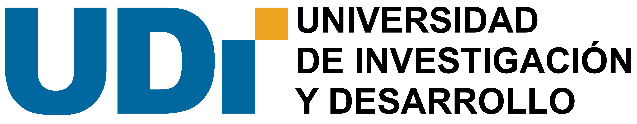 FICHA DE SEGUIMIENTO DE ASESORÍAS DE PROYECTOS DE GRADOFICHA DE SEGUIMIENTO DE ASESORÍAS DE PROYECTOS DE GRADOFICHA DE SEGUIMIENTO DE ASESORÍAS DE PROYECTOS DE GRADOFICHA DE SEGUIMIENTO DE ASESORÍAS DE PROYECTOS DE GRADOFICHA DE SEGUIMIENTO DE ASESORÍAS DE PROYECTOS DE GRADOFecha:Fecha:Fecha:Fecha:Fecha:Fecha:1. INFORMACIÓN DEL DIRECTOR1. INFORMACIÓN DEL DIRECTOR1. INFORMACIÓN DEL DIRECTOR1. INFORMACIÓN DEL DIRECTOR1. INFORMACIÓN DEL DIRECTOR1. INFORMACIÓN DEL DIRECTORNombres:Apellidos:Apellidos:Apellidos:Apellidos:Cédula:2. INFORMACION GENERAL DEL PROYECTO2. INFORMACION GENERAL DEL PROYECTO2. INFORMACION GENERAL DEL PROYECTO2. INFORMACION GENERAL DEL PROYECTO2. INFORMACION GENERAL DEL PROYECTO2. INFORMACION GENERAL DEL PROYECTOTítulo: Título: Título: Título: Título: Título: Código del Proyecto:Código del Proyecto:Código del Proyecto:Programa:Programa:Programa:3. INFORMACIÓN DE LOS ESTUDIANTES3. INFORMACIÓN DE LOS ESTUDIANTES3. INFORMACIÓN DE LOS ESTUDIANTES3. INFORMACIÓN DE LOS ESTUDIANTES3. INFORMACIÓN DE LOS ESTUDIANTES3. INFORMACIÓN DE LOS ESTUDIANTESNombres y apellidosNombres y apellidosTeléfonoTeléfonoEmailEmail1122334. SESIONES DE ASESORÍA4. SESIONES DE ASESORÍA4. SESIONES DE ASESORÍA4. SESIONES DE ASESORÍA4. SESIONES DE ASESORÍANo.Hora Inicio Asesoría:Hora Final Asesoría:Hora Final Asesoría:Descripción de la temática desarrollada.Observaciones del Proyecto(Hallazgos)Explique en este espacio las observaciones positivas o negativas que encuentra en el presente avance. Ejemplo: Se encontró que los estudiantes no estan citando fuentes.Temática a Desarrollar en la Próxima asesoría y recomendaciones Firma Docente    Firma Estudiante(1)                Firma Estudiante(2)                            Firma Estudiante(3)              Firma Estudiante(1)                Firma Estudiante(2)                            Firma Estudiante(3)              Firma Estudiante(1)                Firma Estudiante(2)                            Firma Estudiante(3)          Recibido Coord.  Investigaciones